Lexik, vzdělávací centrum a pedagogicko-psychologická poradna, s.r.o.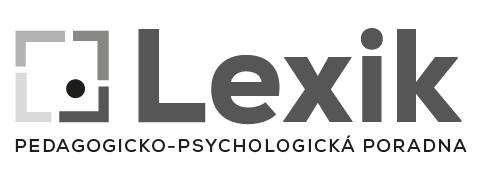 Obránců míru 2348252 63 Roztoky u Prahytelefon: 739 034 000, e-mail: poradna@lexik.czŠKOLNÍ DOTAZNÍK SŠ ke zjištění podmínek vzdělávání žáka (vyplňuje TU)Důvod vyšetření:Základní údaje o školní docházce žáka/žákyněKolik je žáků ve třídě/z toho s PO (včetně 1. st. PO)  	Opakoval žák některý ročník?                          ano              ne  Prospěch žáka/žákyněSoučasná klasifikace:………………………………………………………………………………………………………………………………………………………………………………………………………………………………………………Omluvená/neomluvená absence: ............................................................................................................................Předpokládané příčiny potíží:-     specifické vývojové poruchy učení nebo chování-     slabší nadání-     potíže s pozorností-     osobnostní problémy-     zdravotní problémy-     nedostatečná motivace, nezájem o studijní obor-     jinéVyhodnocení 1. st PO, IVP:--------------------------------------------------------------------------------------------------------Silné a slabé stránky žáka – uveďte oblasti, ve kterých žák zcela selhává nebo naopakOsobnostní charakteristikyživý – temperamentní – zbrklý -  výbušný – agresivní - klidný  - trpělivý - vytrvalý – pracovitý – pilný - dobrosrdečný – přátelský - optimistický  -  pesimistický - introvert  -   extrovert – svědomitý – perfekcionista - ctižádostivý – malé volní úsilí – nedbalý – lehkomyslný - plachý – smutný - lítostivý – přecitlivělý – nervózní – emoční labilita - jiné:Sebepojetí:   přiměřená sebedůvěra   -   nízké sebevědomí  -  suverénní………………………………………………………………………………………………………………………Sociální postavenímá vedoucí postavení 	neoblíben 	vcelku oblíben 	stojí na okraji třídy 	  Práce během výukyAktivita při hodiněaktivní 	 průměrně aktivní 	pasivní   ………………………………………………………………………………………………………………………Pracovní tempopomalé 	přiměřené 	rychlé 	zbrklé 	s výkyvy     ………………………………………………………………………………………………………………………Pozornostdokáže se soustředit                                                     má problémy se soustředěním   Paměťkrátkodobá           dlouhodobá   výborná - velmi dobrá – průměrná – slabáPsaní:grafická úprava: písmo dobře čitelné 		hůře čitelné 	 	nečitelné  chybovost: gramatická a pravopisná 		 specifická   Čtení:pomalé - rychlé – překotné – nepřesné, s chybami – problematická orientace v běžném textu – potížes reprodukcí čteného textuJiná sdělení školyNázor školy na možná opatřeníInformace zde uvedené považujeme za naprosto důvěrné, určené pouze pro naše vnitřní účely. Správcem osobních údajů je Lexik, vzdělávací centrum a pedagogicko – psychologická poradna, s.r.o., Obránců míru 2348, 252 63 Roztoky u Prahy.Při zpracování osobních údajů (dále jen „OÚ“) v naší poradně používáme pouze řádně zvolené postupy a též dostatečné způsoby zabezpečení OÚ. Zpracovávat OÚ mohou pouze vybraní zaměstnanci či spolupracovníci, jelikož máme zájem na tom, abychom OÚ zpracovávali pouze důvěryhodným a transparentním způsobem v souladu s novým nařízením Evropského parlamentu a Rady (EU) 2016/679 (GDPR) ze dne 27. dubna 2016.Dne ………...........................……….Zpracoval/a:……………………………………………………………………PodpisDěkujeme za Váš čas věnovaný dotazníku.Byl/a jsem seznámen/a s výše uvedenými údajiDne: …………………………………………………………………………………………………zákonného zástupce/zletilého žákaJméno a příjmeníBydlištěDatum narozeníTelefonŠkolaTřídaTřídní učitelTelefon (tř. učitel)Koordinátor inkluze/výchovný poradceTelefon (koordinátor inkluze/výchovný poradce)